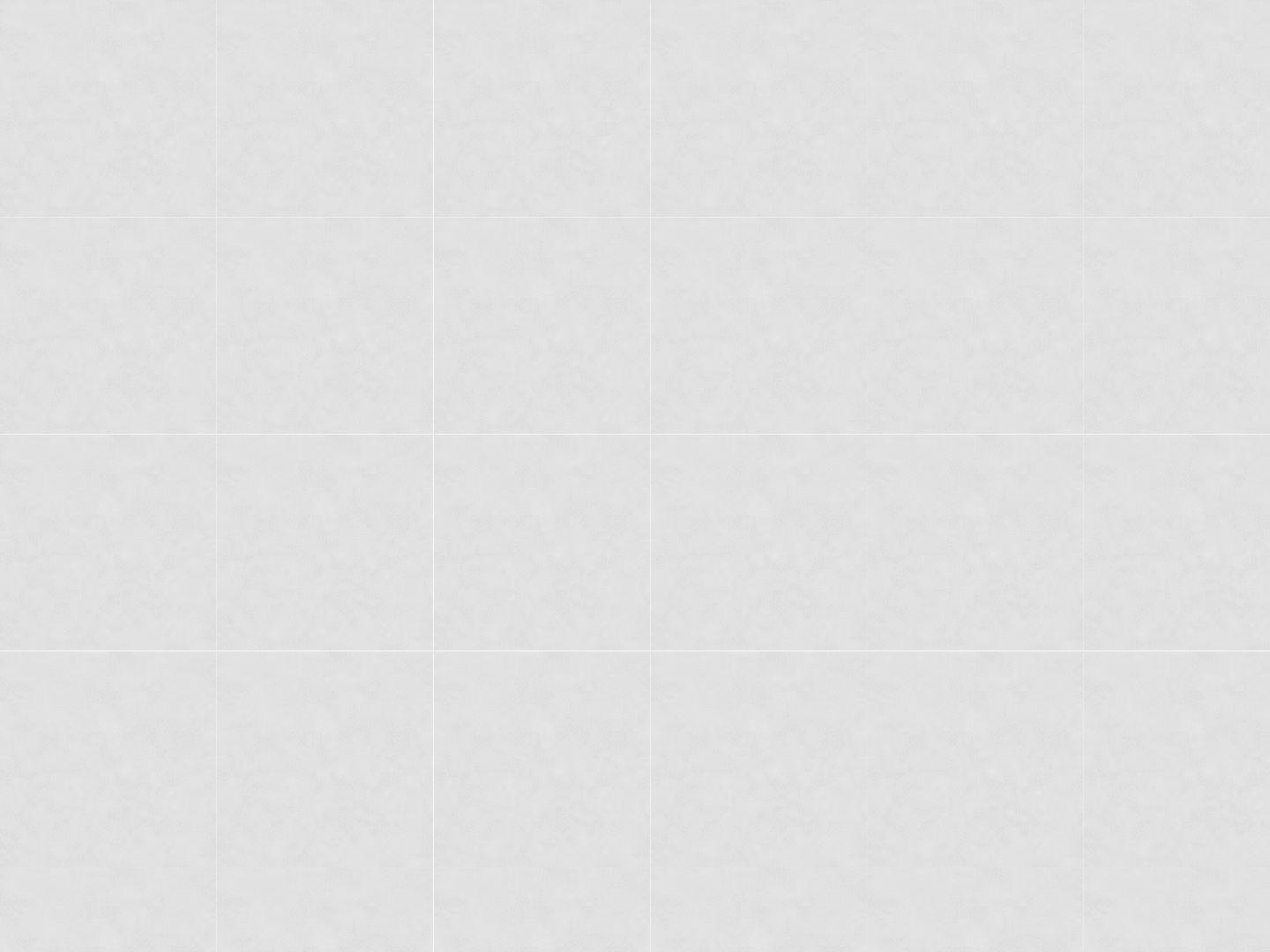 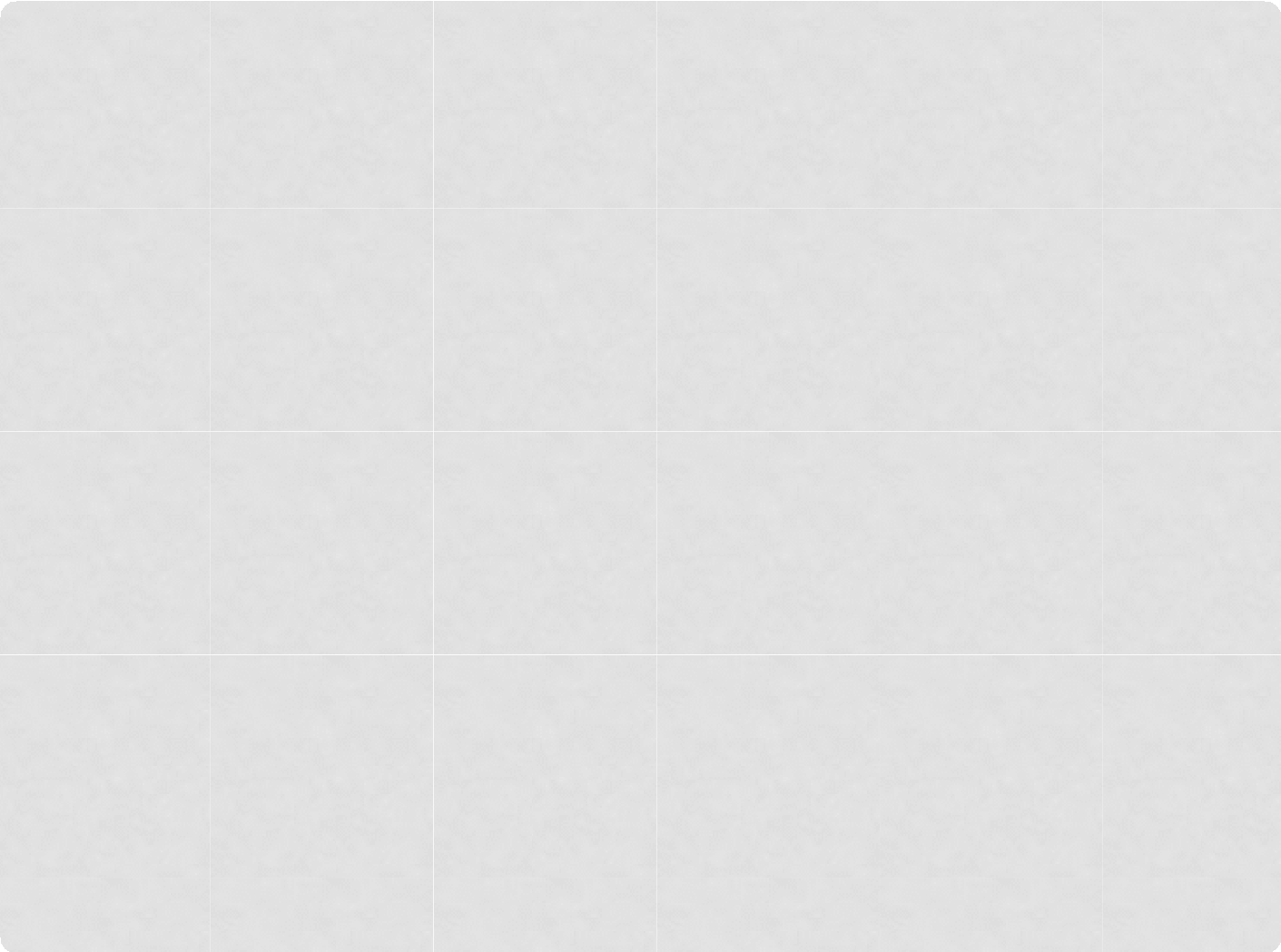 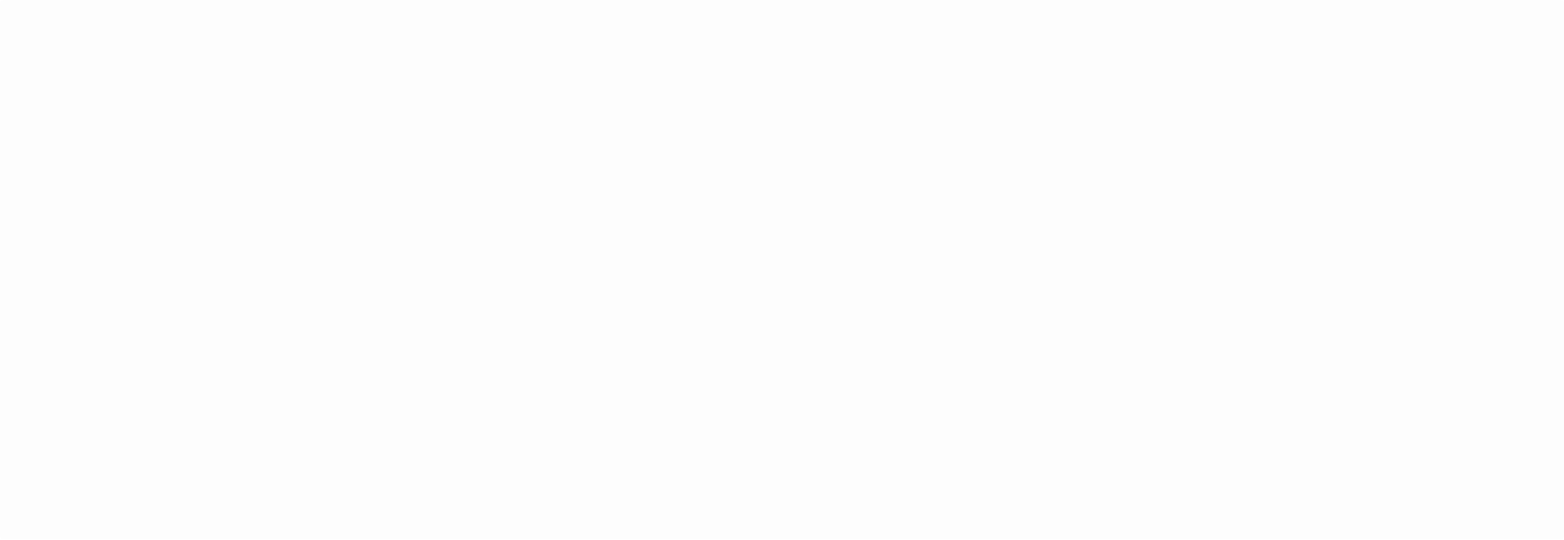 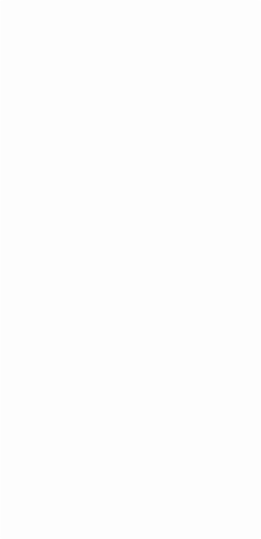 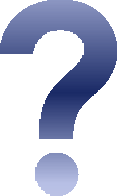 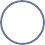 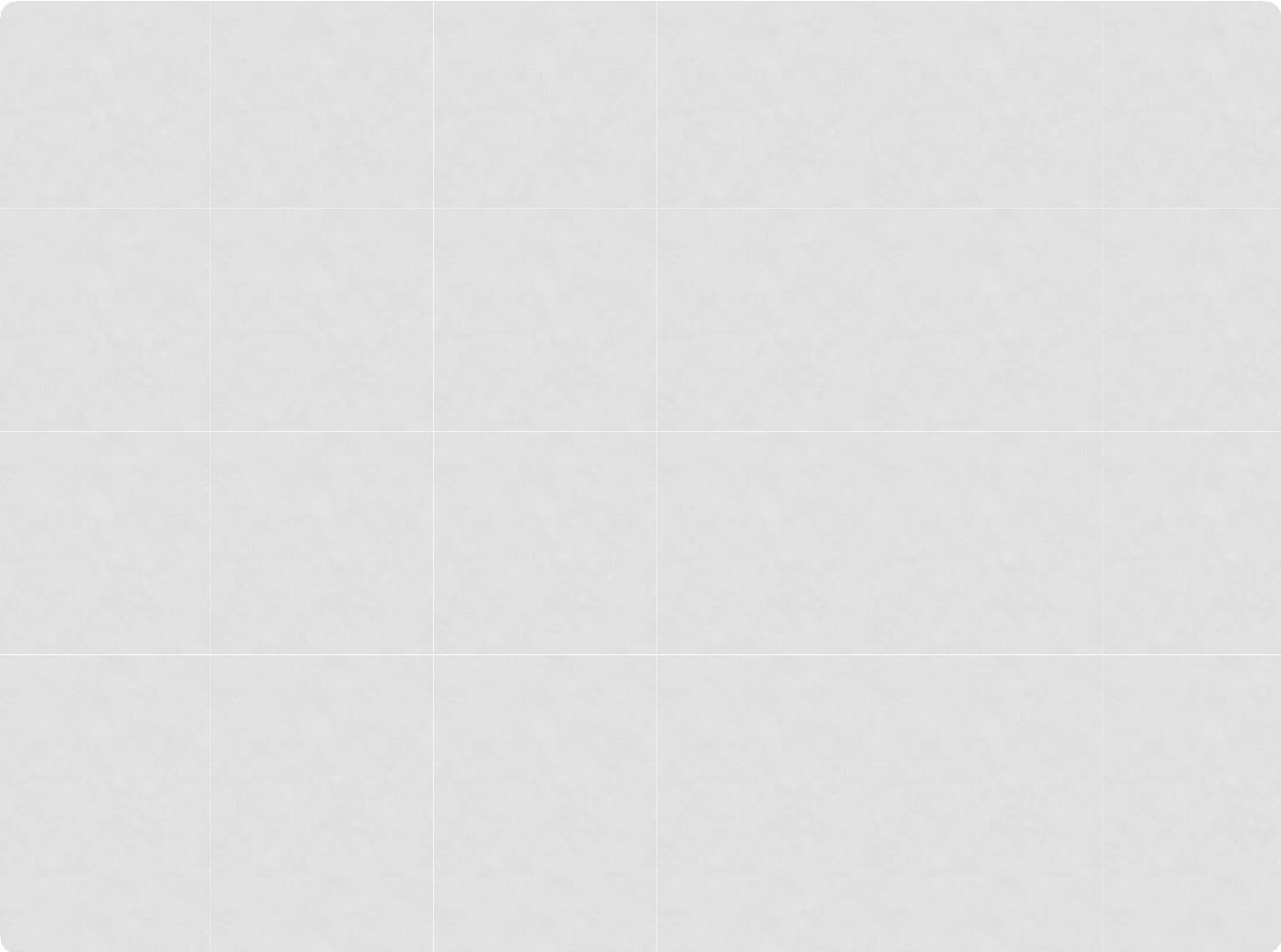 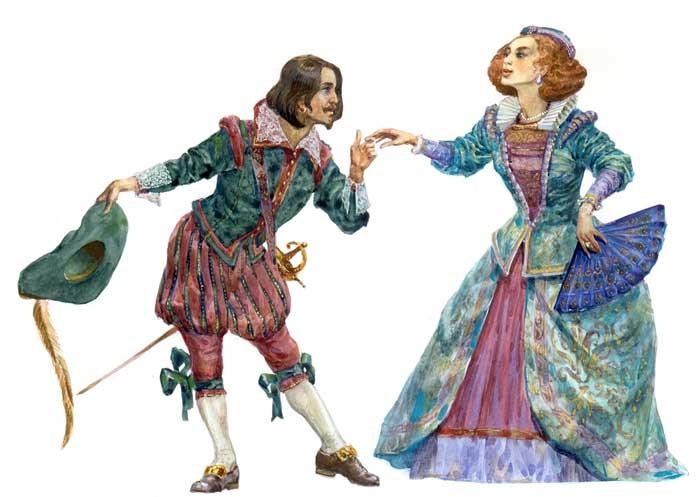 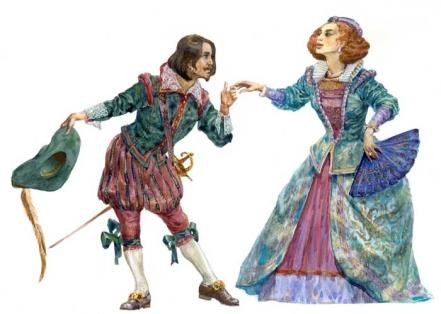 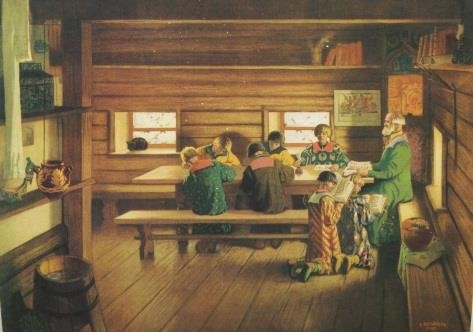 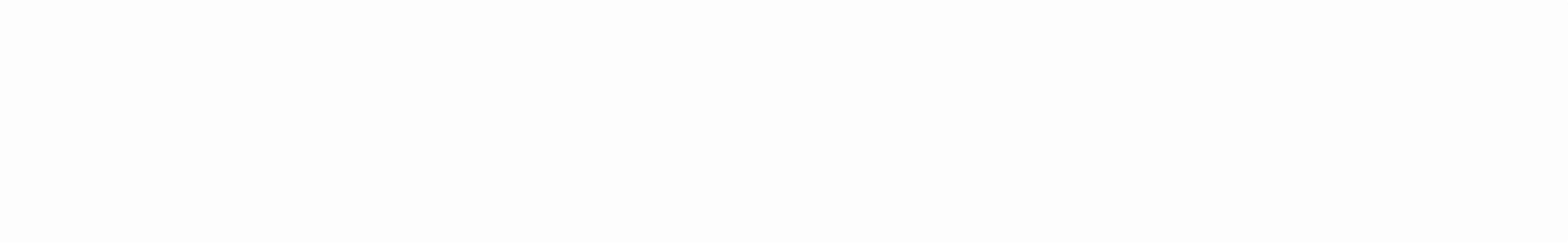 Этике́т (от фр. étiquette — этикетка, надпись) — правила поведения людей в обществе, поддерживающие представления данногообщества о подобающем поведении.В современном виде и значении слово было впервые употреблено при дворе короляФранции Людовика XIV — гостям были розданы карточки (этикетки) с изложением того, как они должны держаться.В России же одним из первых сводов правил поведения считается «Домострой» (XVI в.)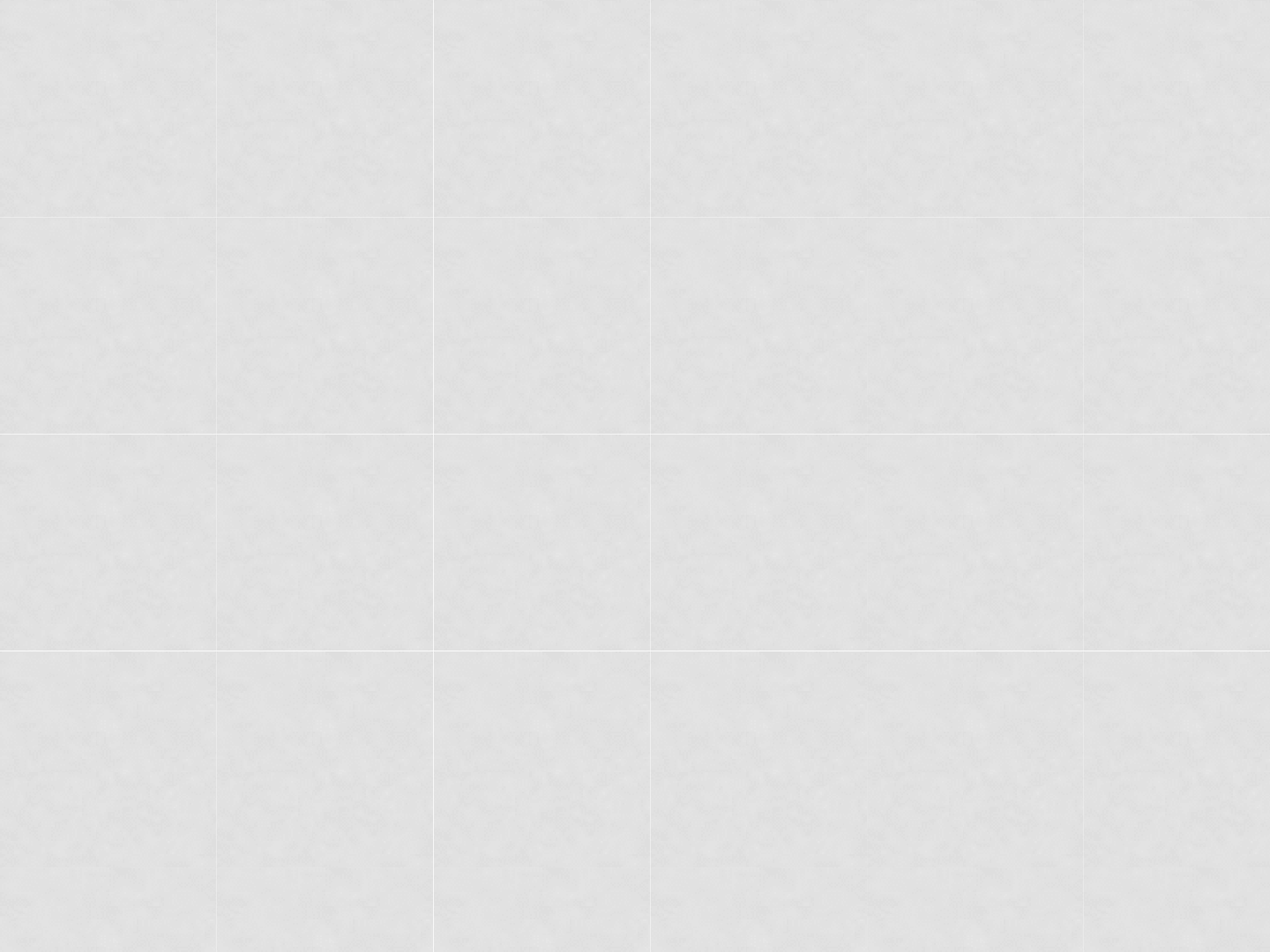 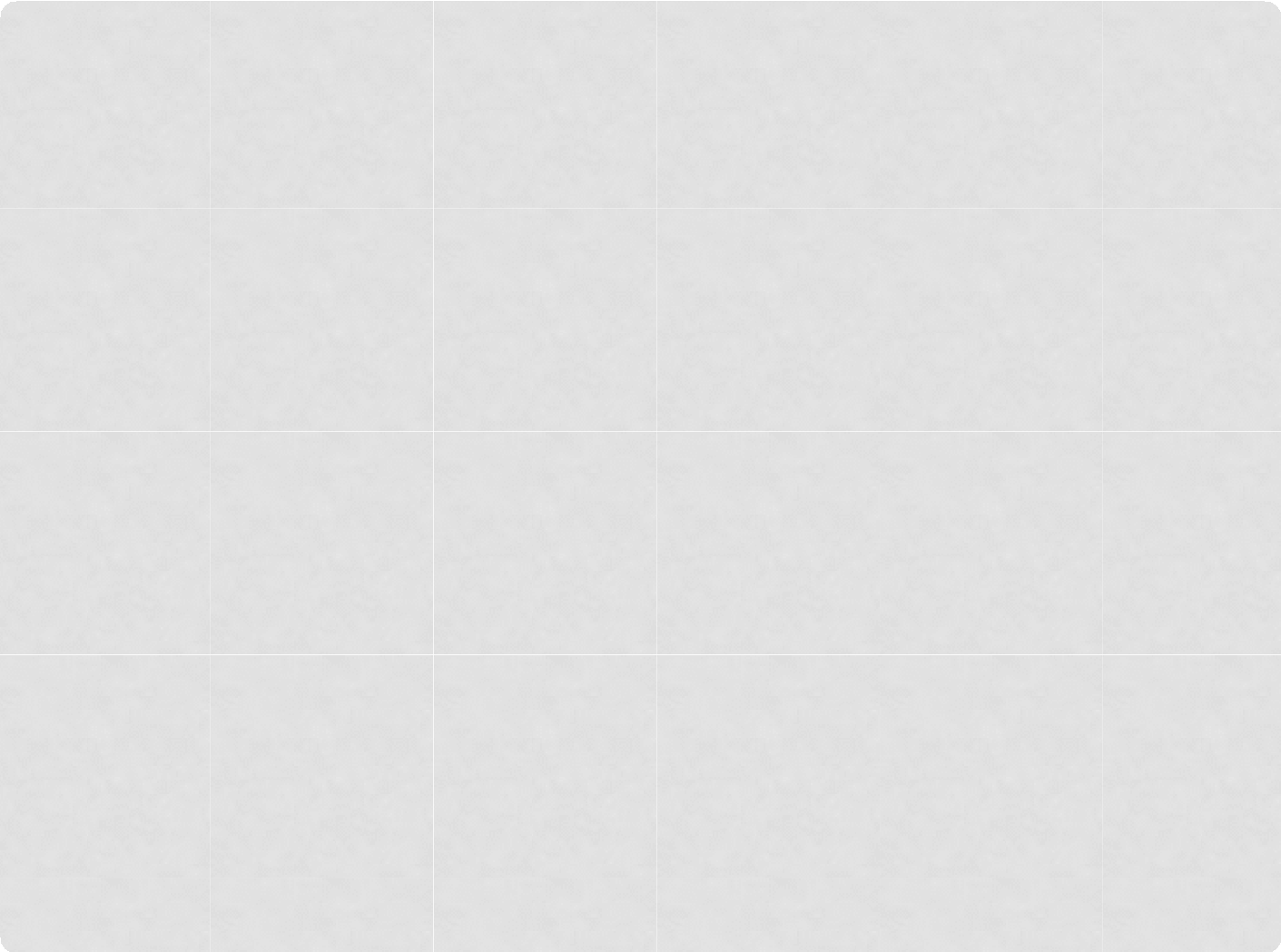 Речевой этикет – не система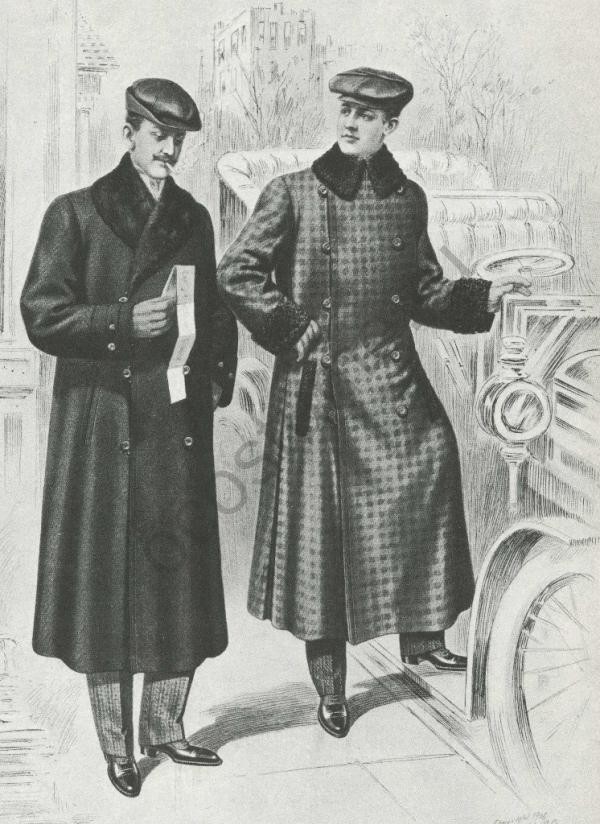 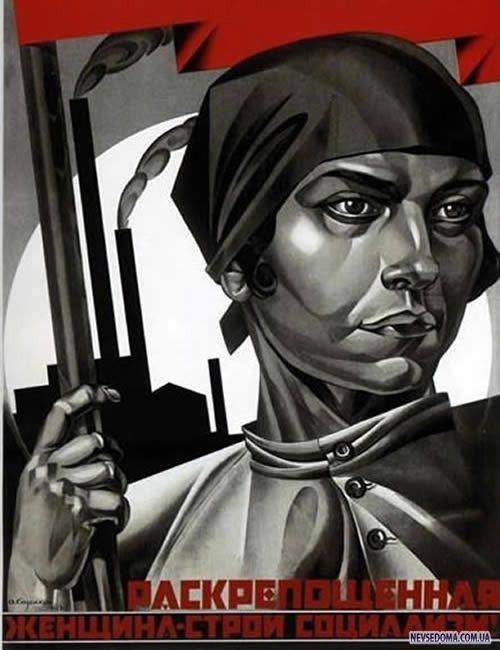 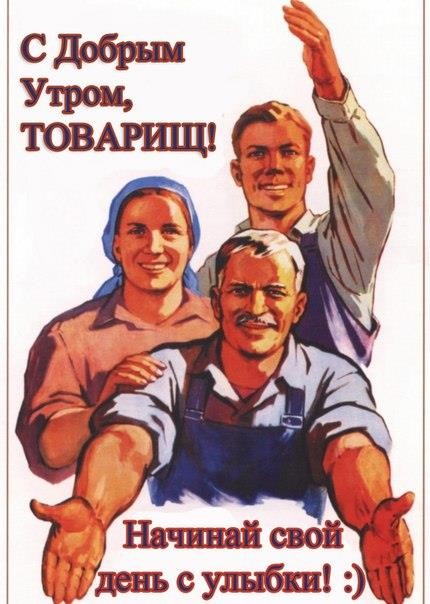 средств борьбы за власть в речи, а желание избежать конфликта и продемонстрироватьдоброжелательность.После 1917 года большинствонорм дореволюционногоречевого этикета прекратили свое существование. Общепринятые формы обращения «господин»,«госпожа», «сударь», «сударыня»,«ваше благородие» и многиедругие были заменены емкими, но безликими «товарищ»,«гражданин» и «гражданка».Люди иногда не знают, какобращаться друг к другу.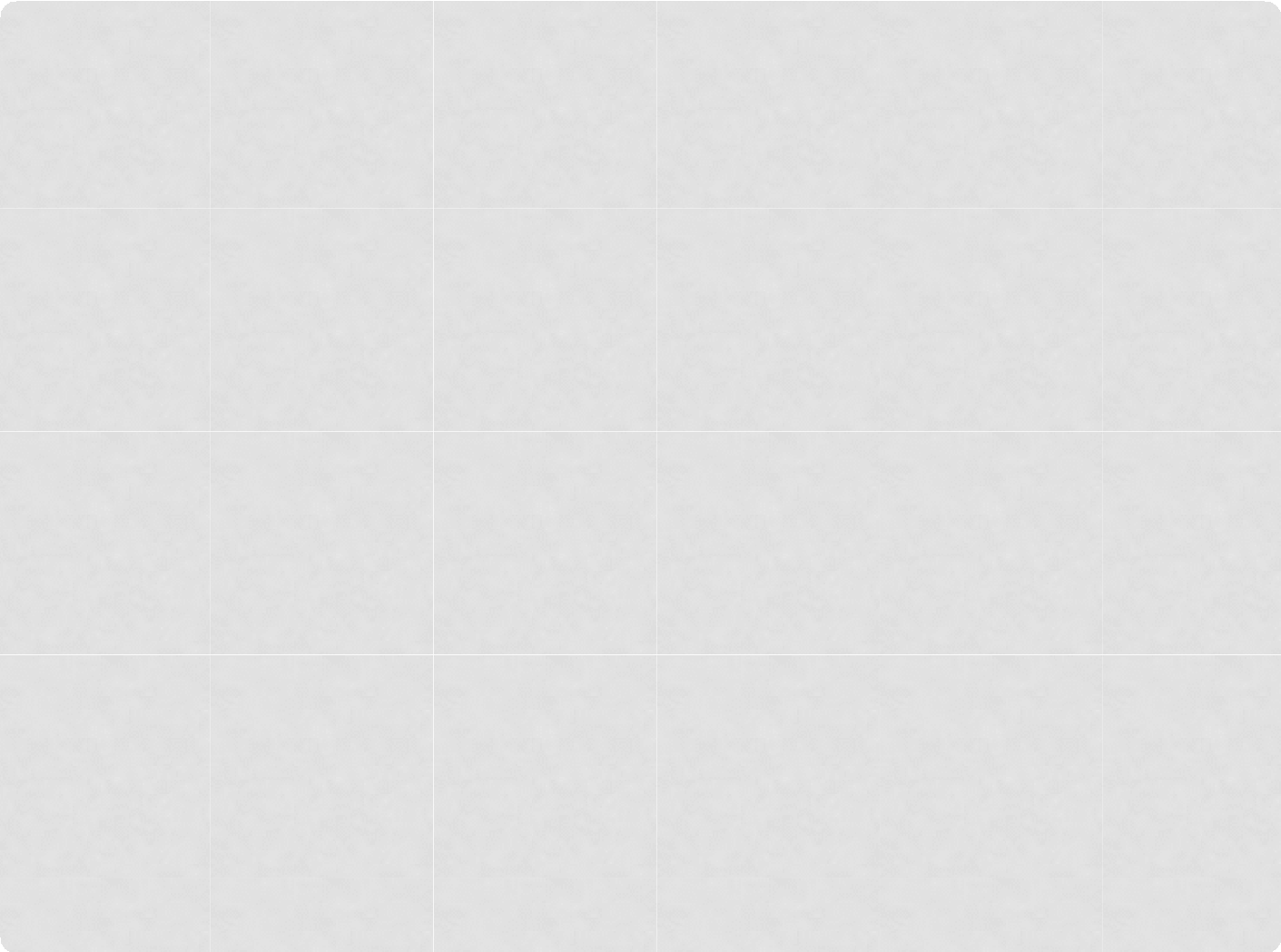 Сейчас в Интернете происходит изменениериторического идеала в сторону«демократизации».Существуют негласные правила общения в различных взаимопересекающихся группах.Не рекомендуется поддерживать разговоры о религии, политике, равноправии женщин, атакже задавать вопросы о доходах, личнойжизни, стоимости имущества и пр.Владение	культурой этикета– это умение контролировать свои чувства, эмоции, быть вежливым, тактичным. доброжелательным.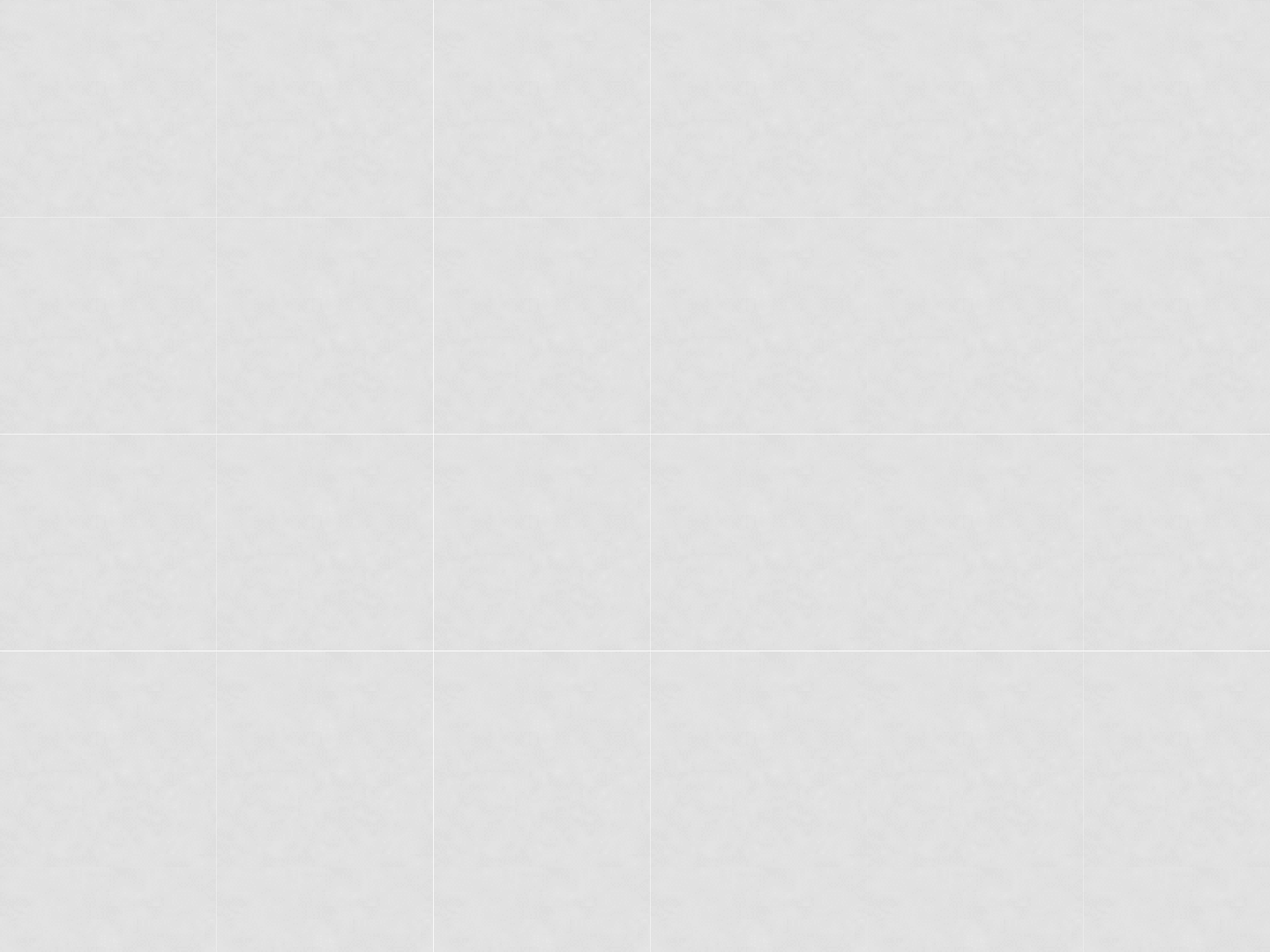 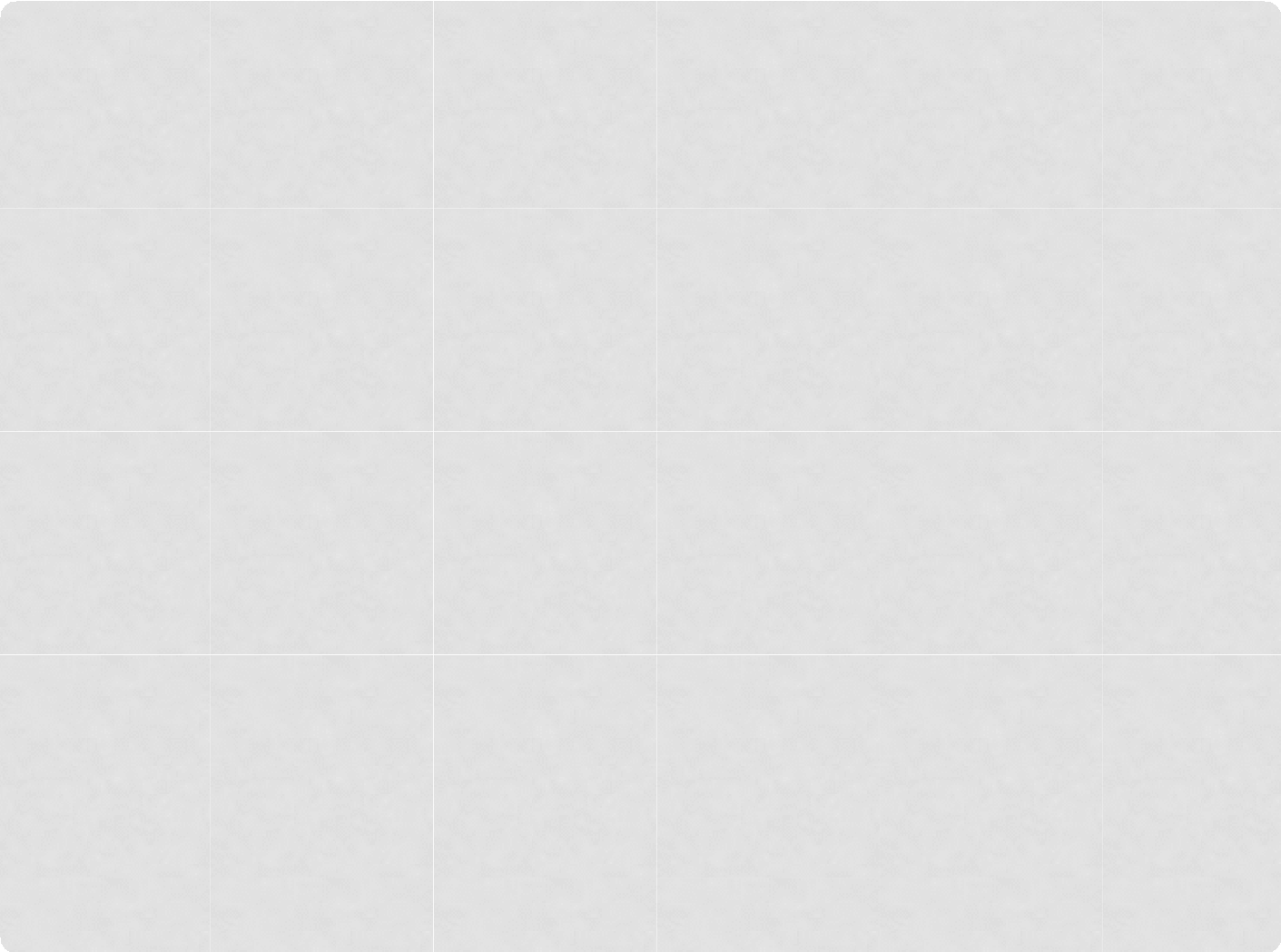 чаты, социальные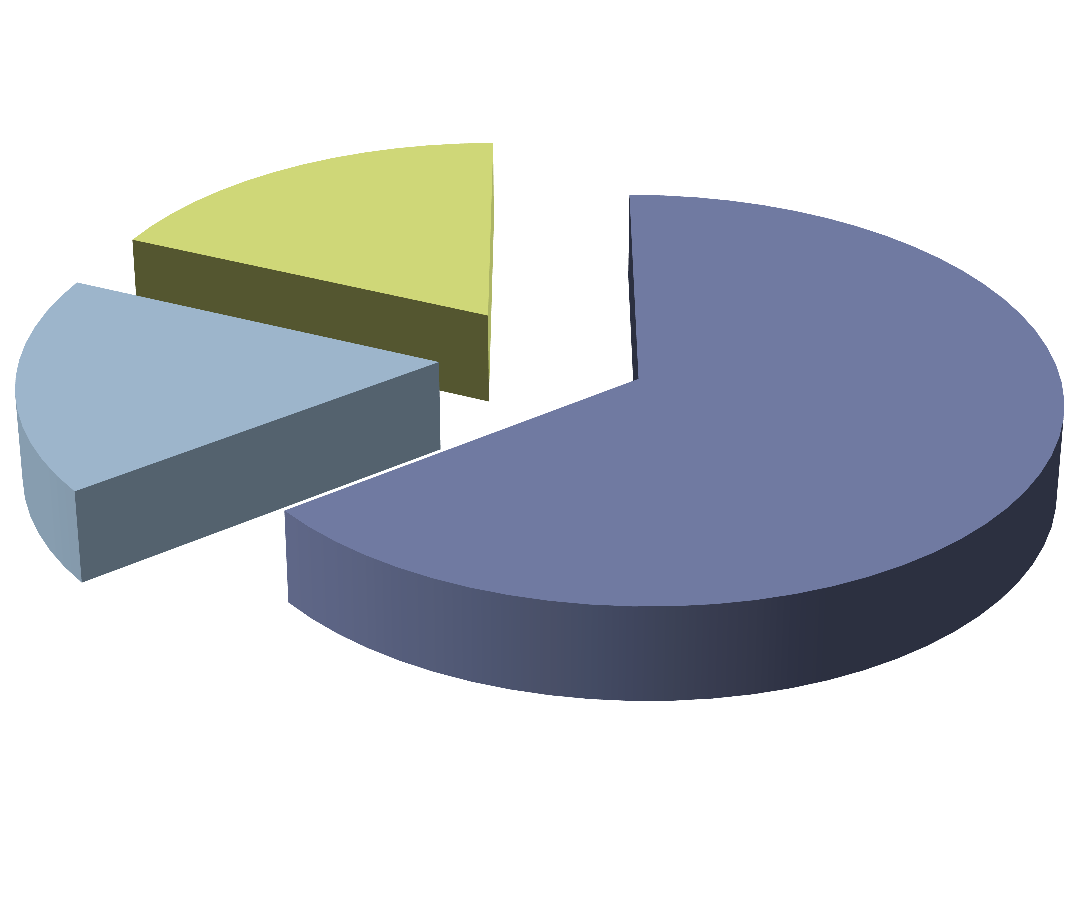 сети -демократичные нормыпреподаватели на образовательных сайтах	-педагогическая эдетилкоавые люди - бизнес-этикет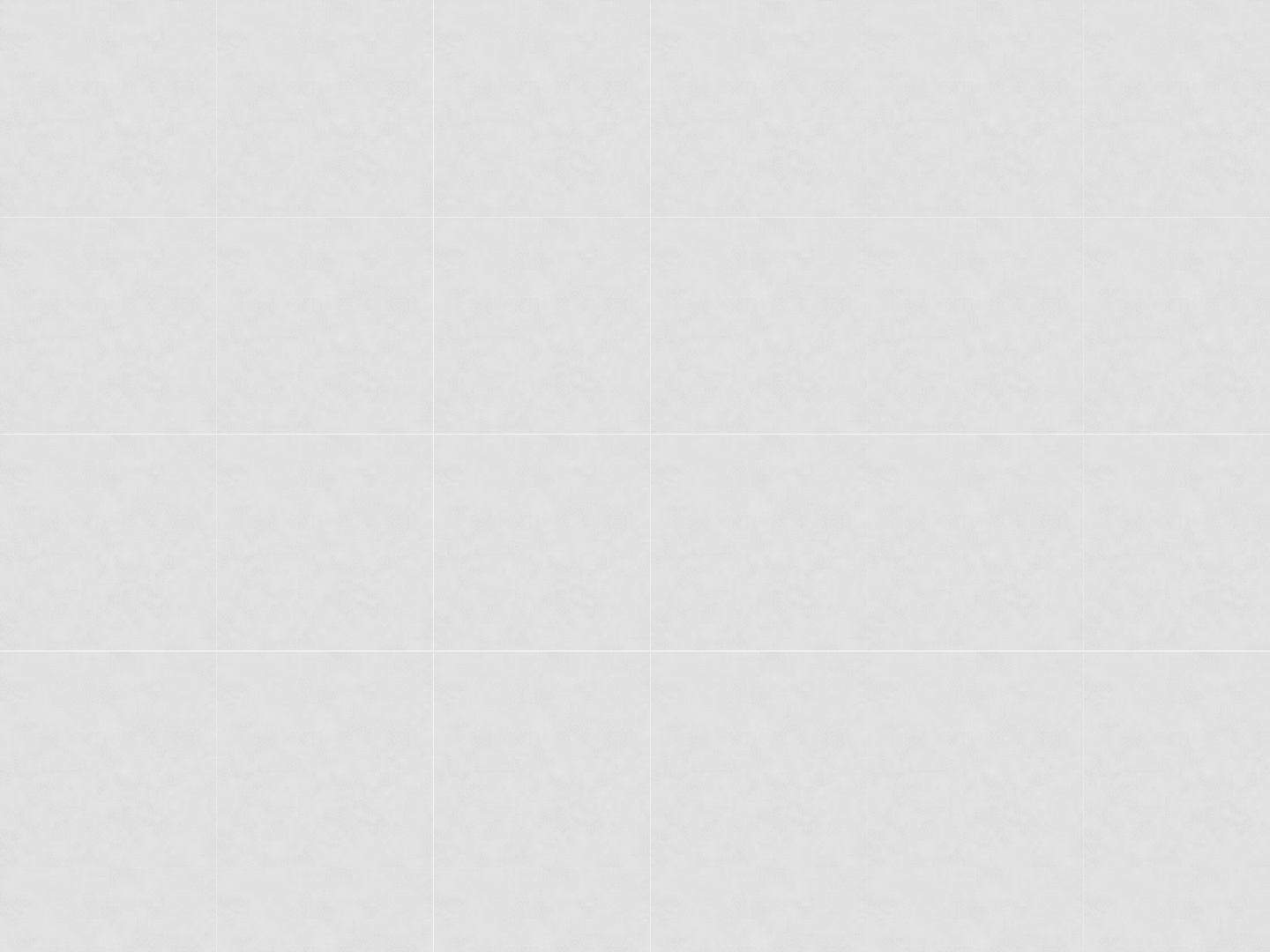 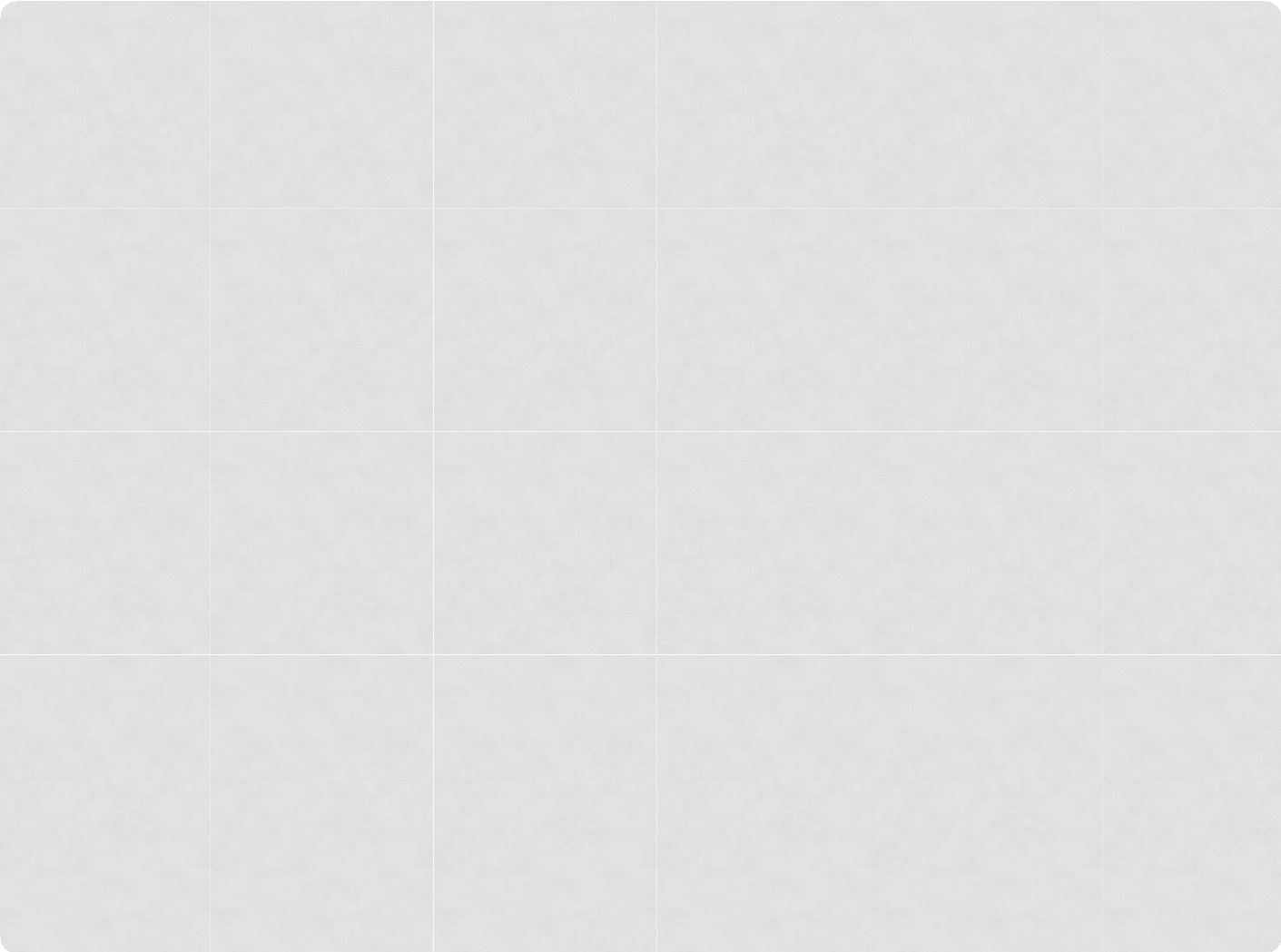        Будьте пунктуальны, делайте все вовремя.       На электронные письма желательно отвечать сразу же.Будьте любезны, доброжелательны, приветливы.С уважением относитесь к учащимся и коллегам.Говорите и пишите правильно, без ошибок.Избегайте жаргонных слов и выражений.  Использовании ненормативной  разговорной лексики в дистанционном обучении, может привести к административной ответственности, как учащихся, так и их законных представителей.Не употребляйте сложных терминов, названий,которые непонятны большинству участников процесса.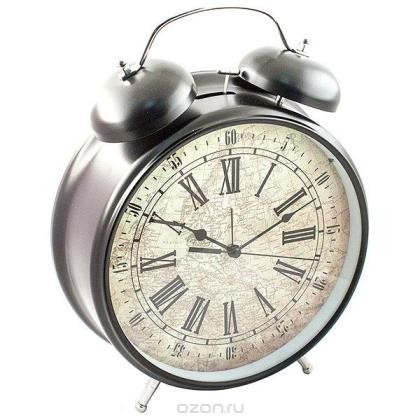 Не путайте имена слушателей курсов и преподавателей.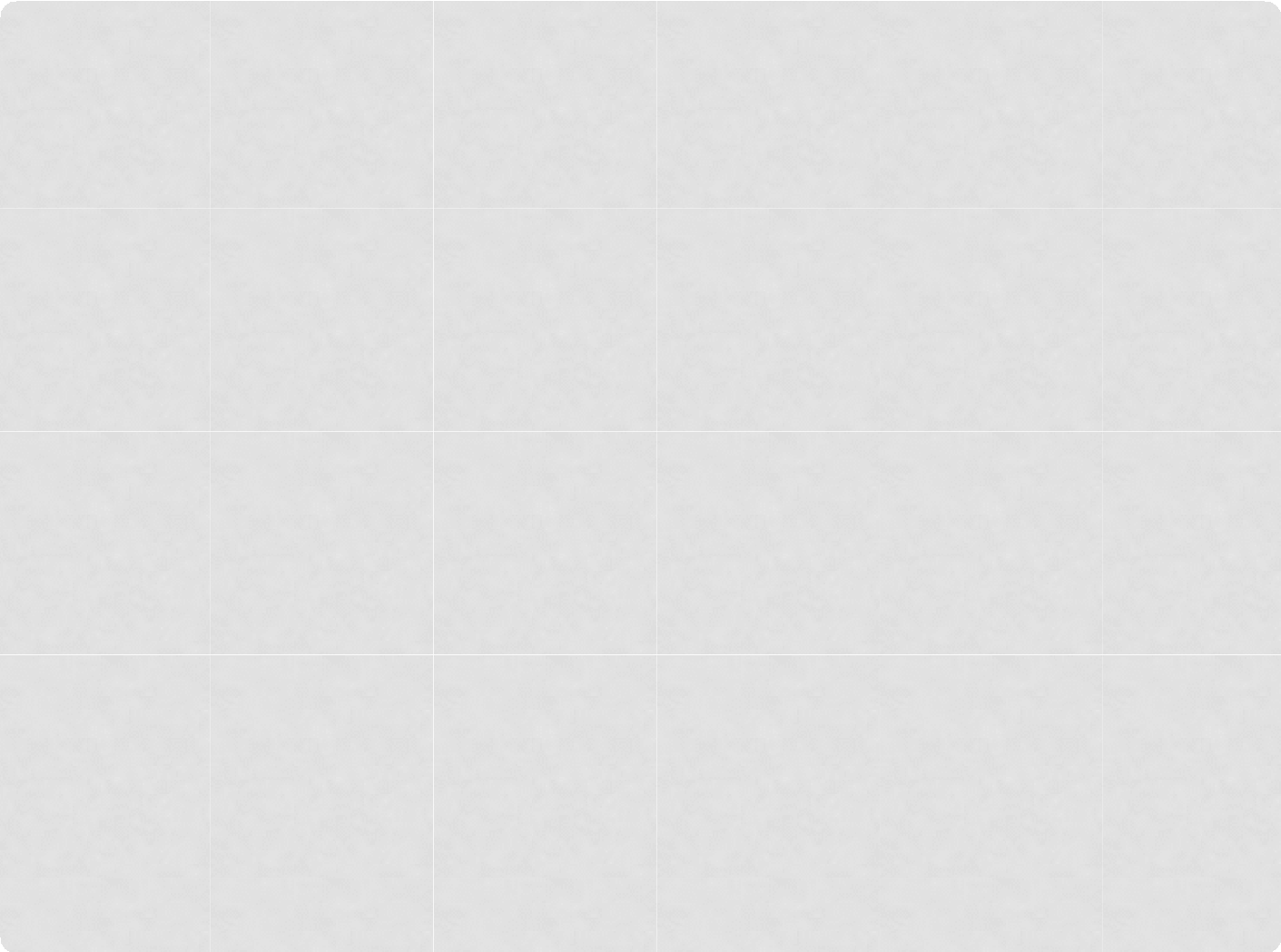 Здравствуйте, Сергей!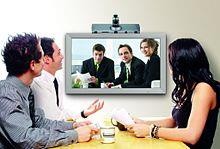 Добрый день!Здравствуйте, коллеги!Здравствуйте, уважаемые слушатели!Рада вас приветствовать!Приём «поглаживания» при проведении чатов, видеоконференций	– обмен ритуальными репликами приветствия: «Как дела?», «Привет-привет», «Пока! Пока!» для установления контакта между участниками.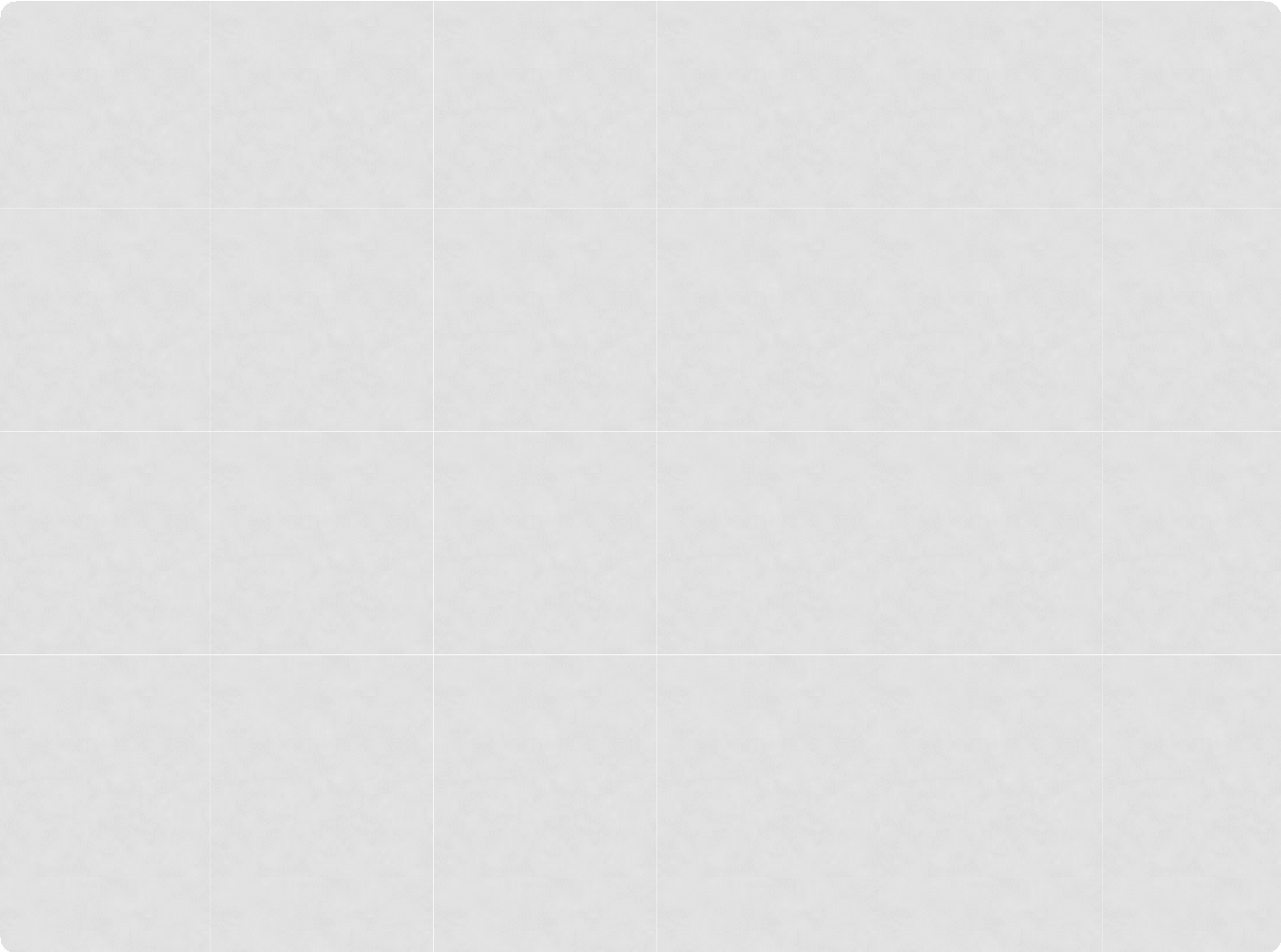 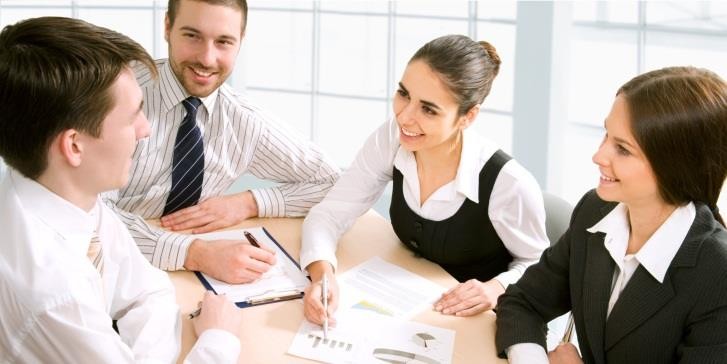 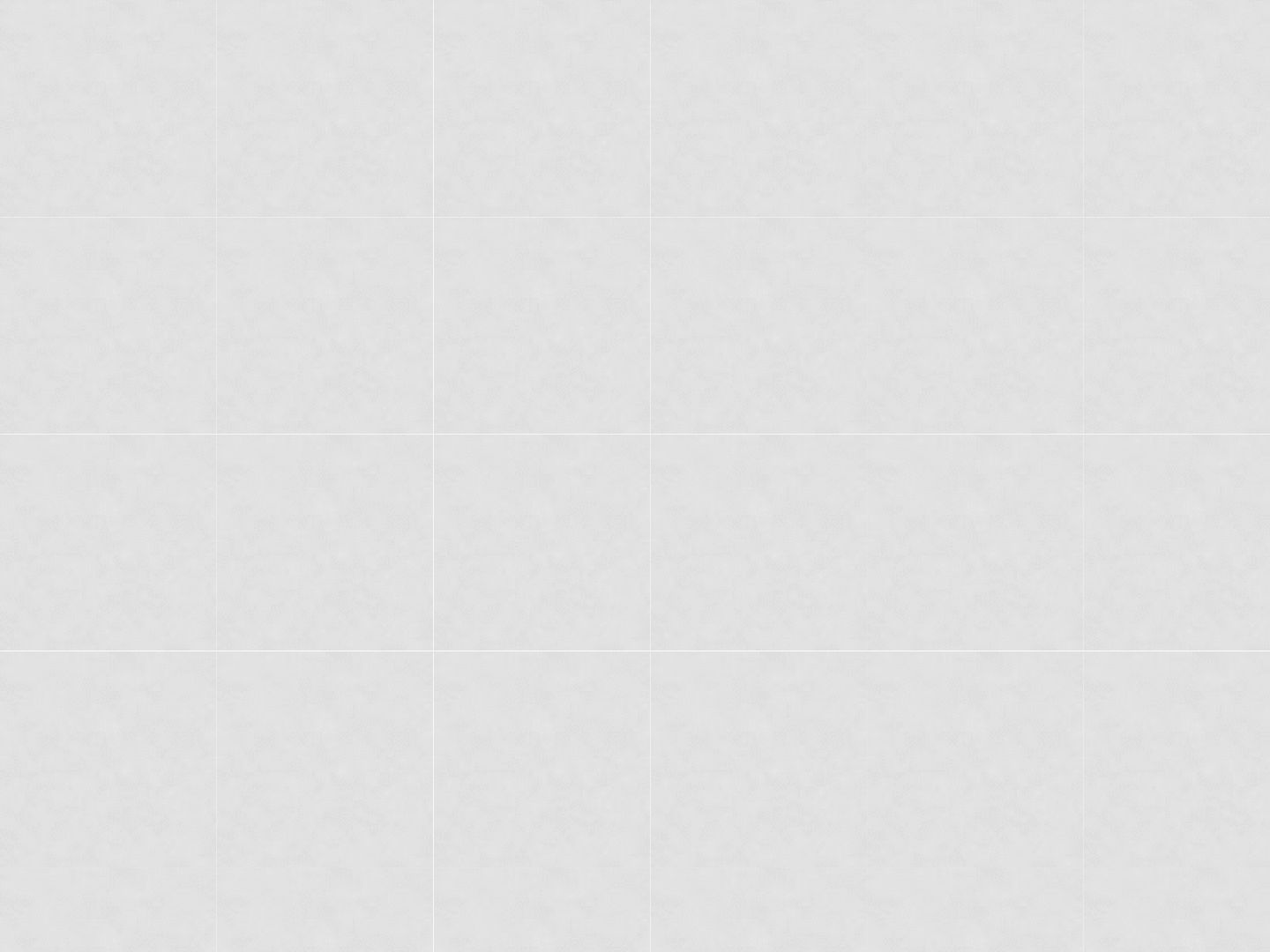 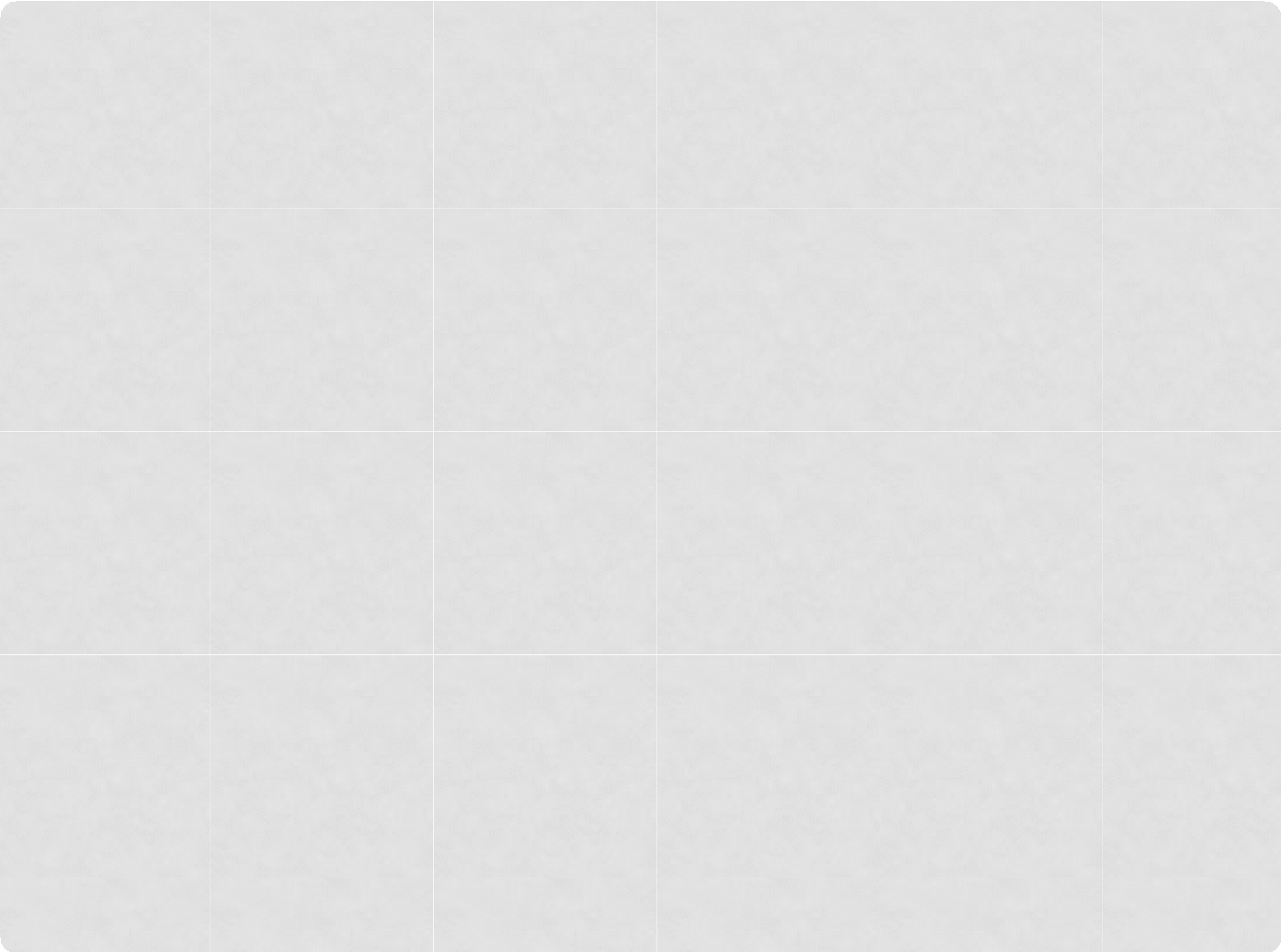 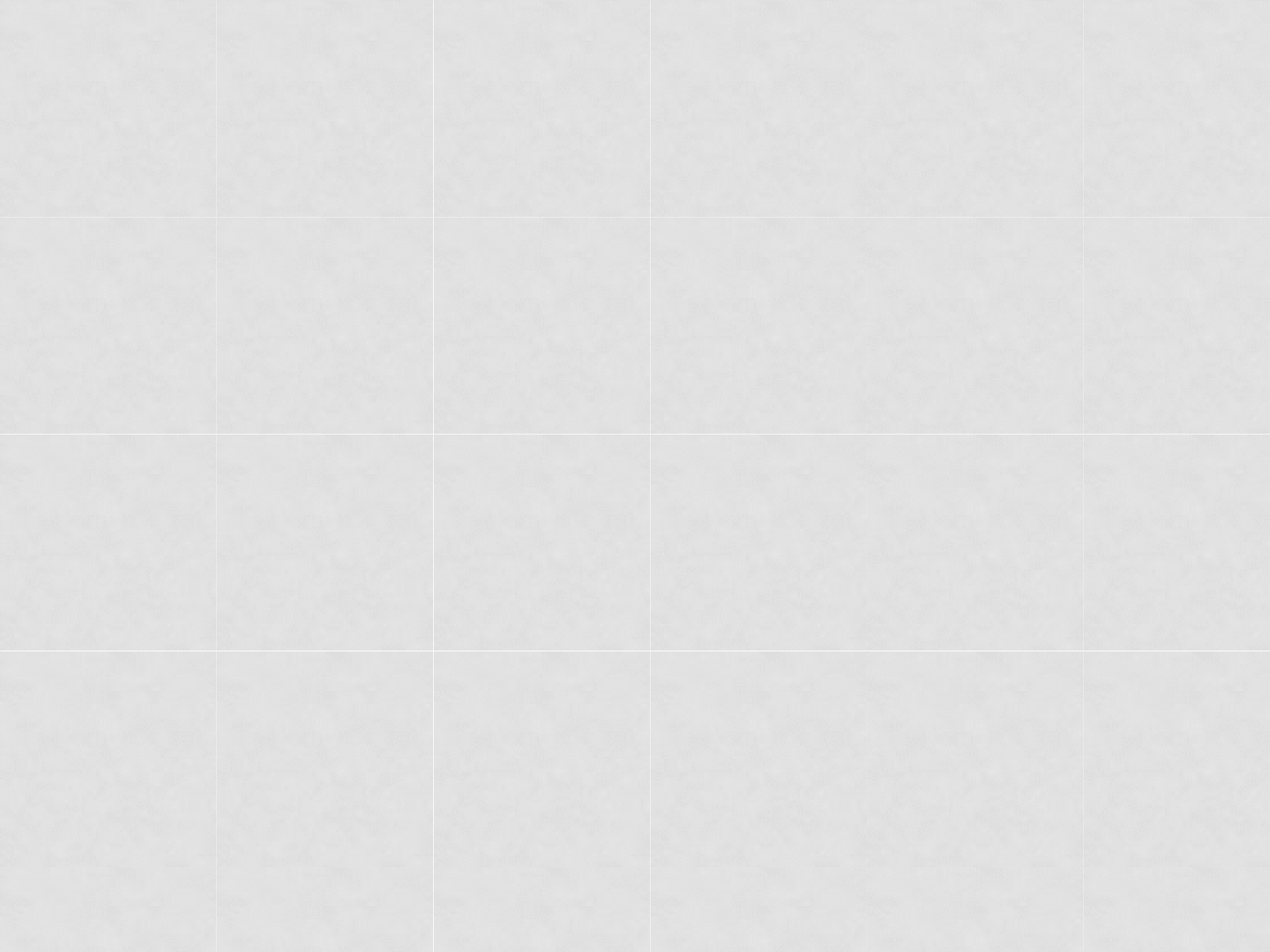 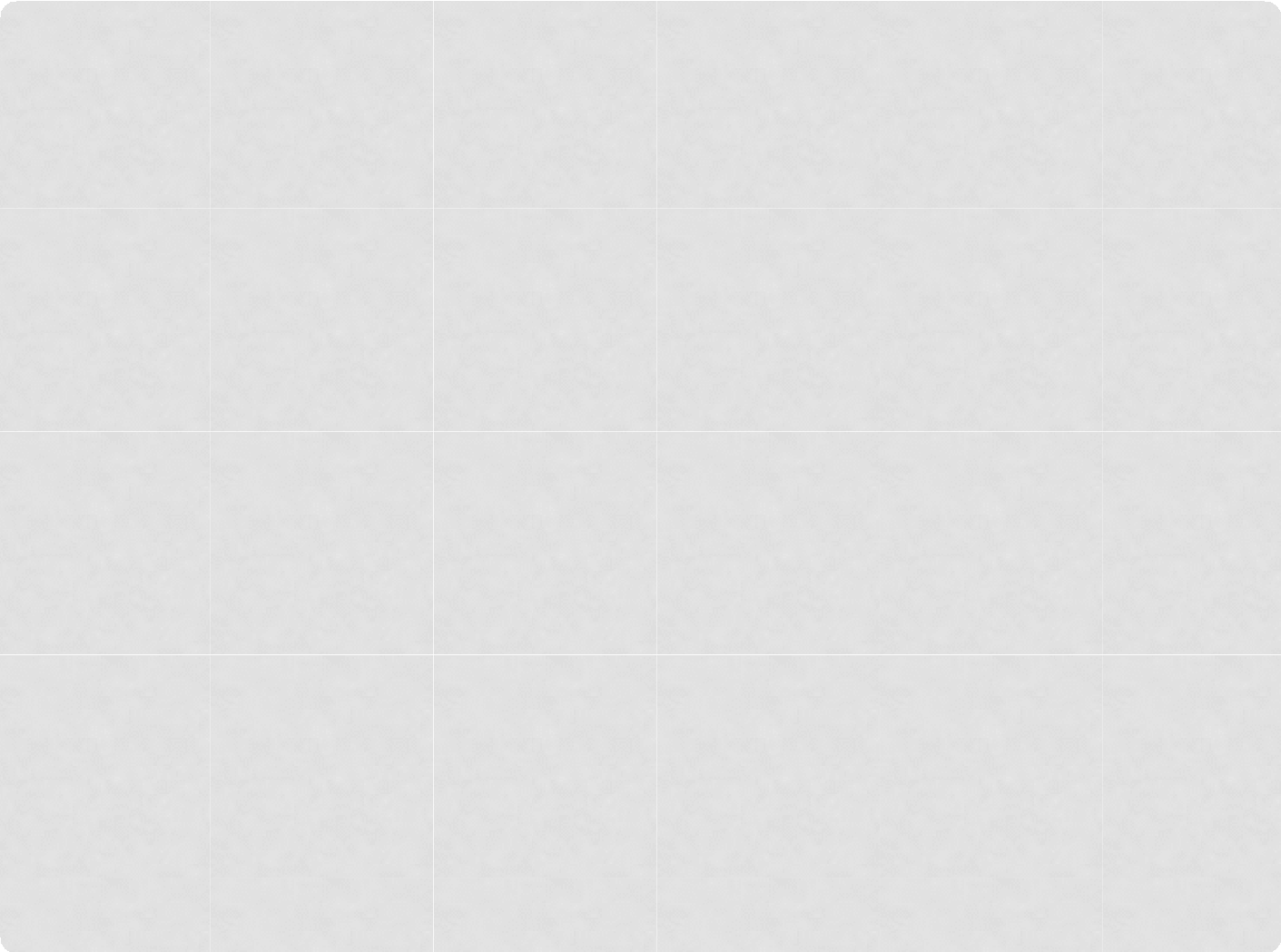 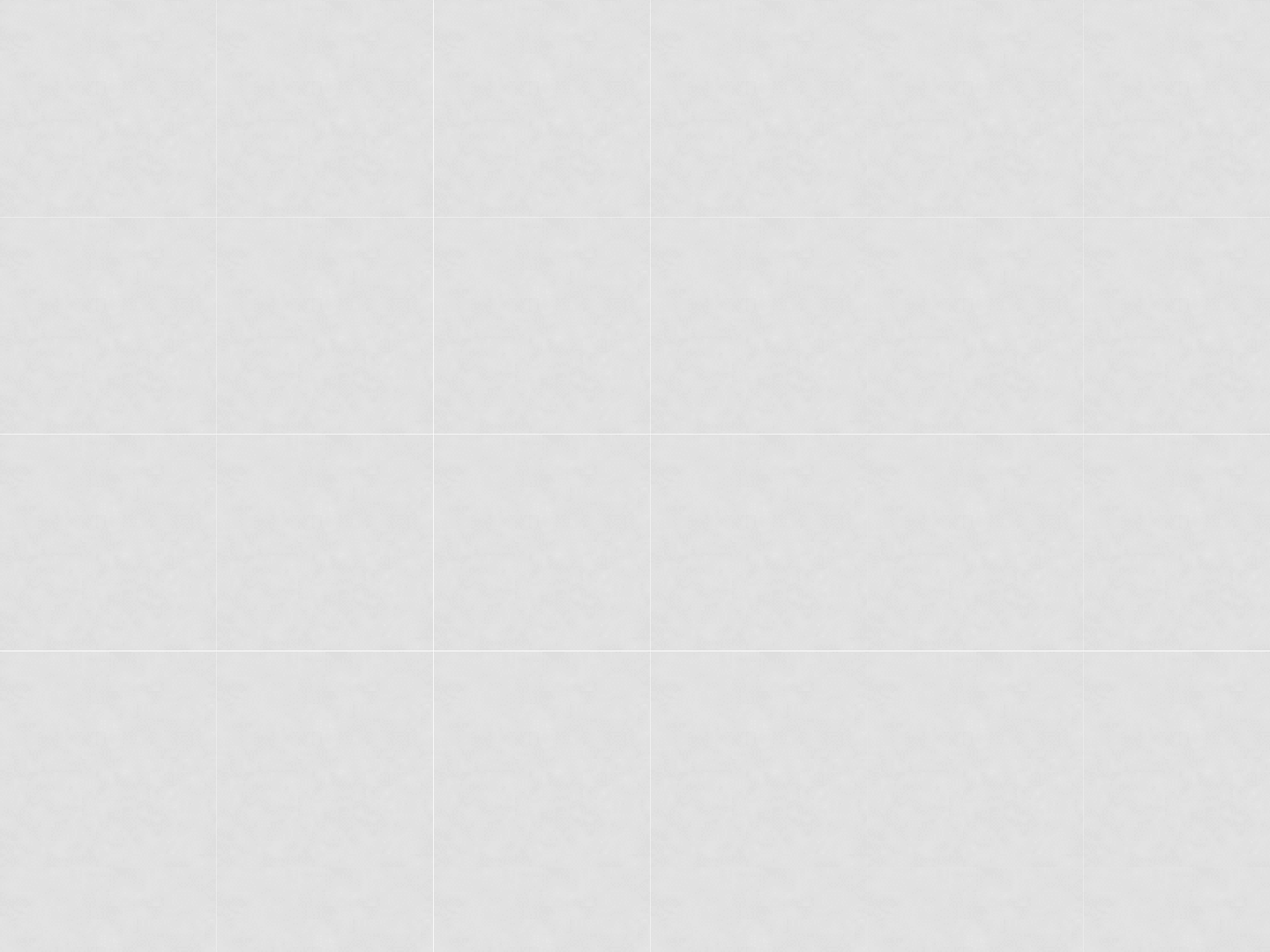 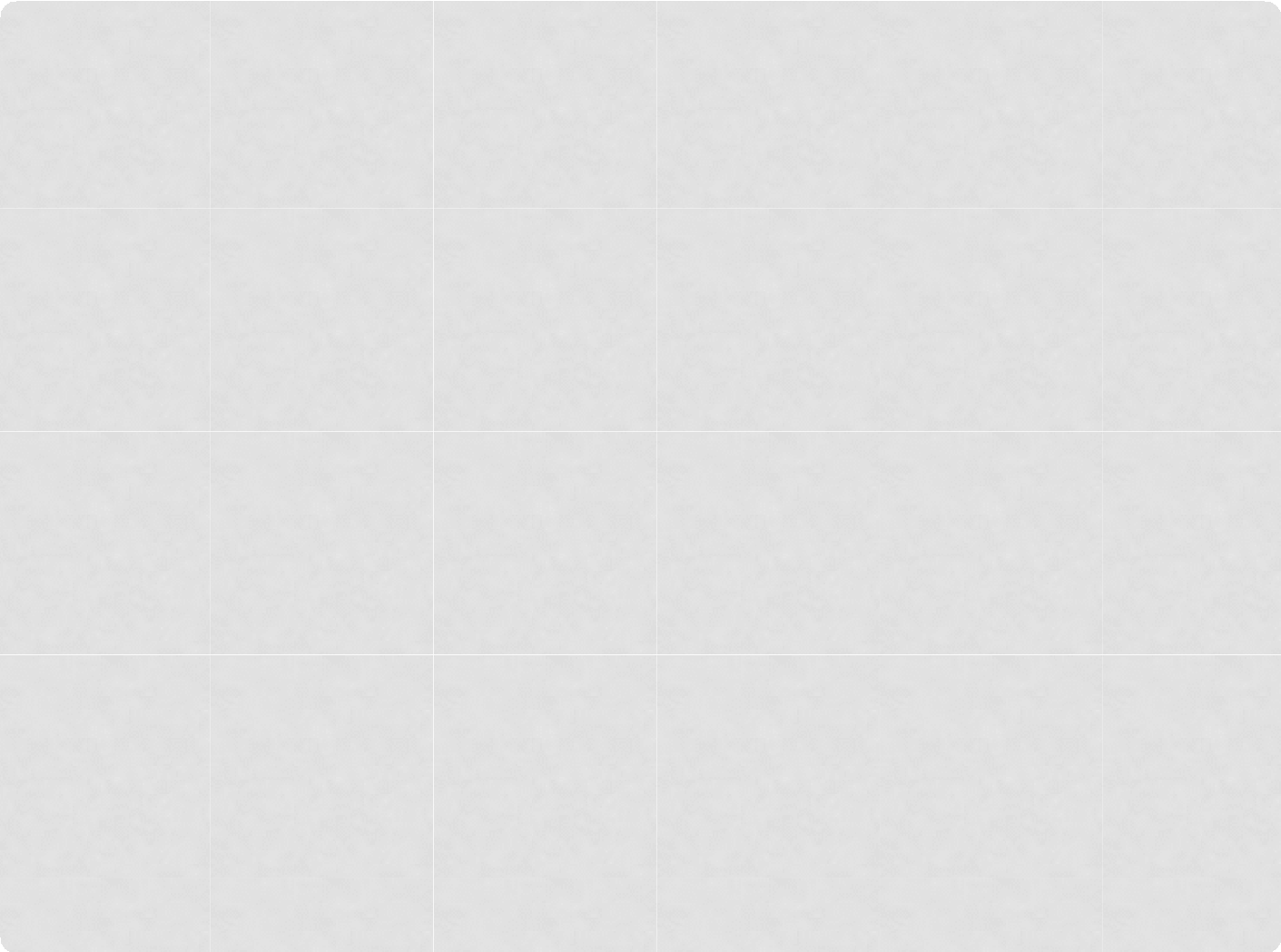 Вопросы – это импульсы для активизацииразговора и управления ходом беседы.Задавая вопрос, нужно предполагать вид ответа.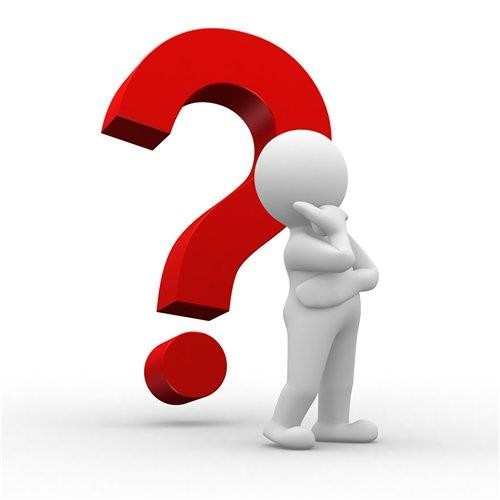 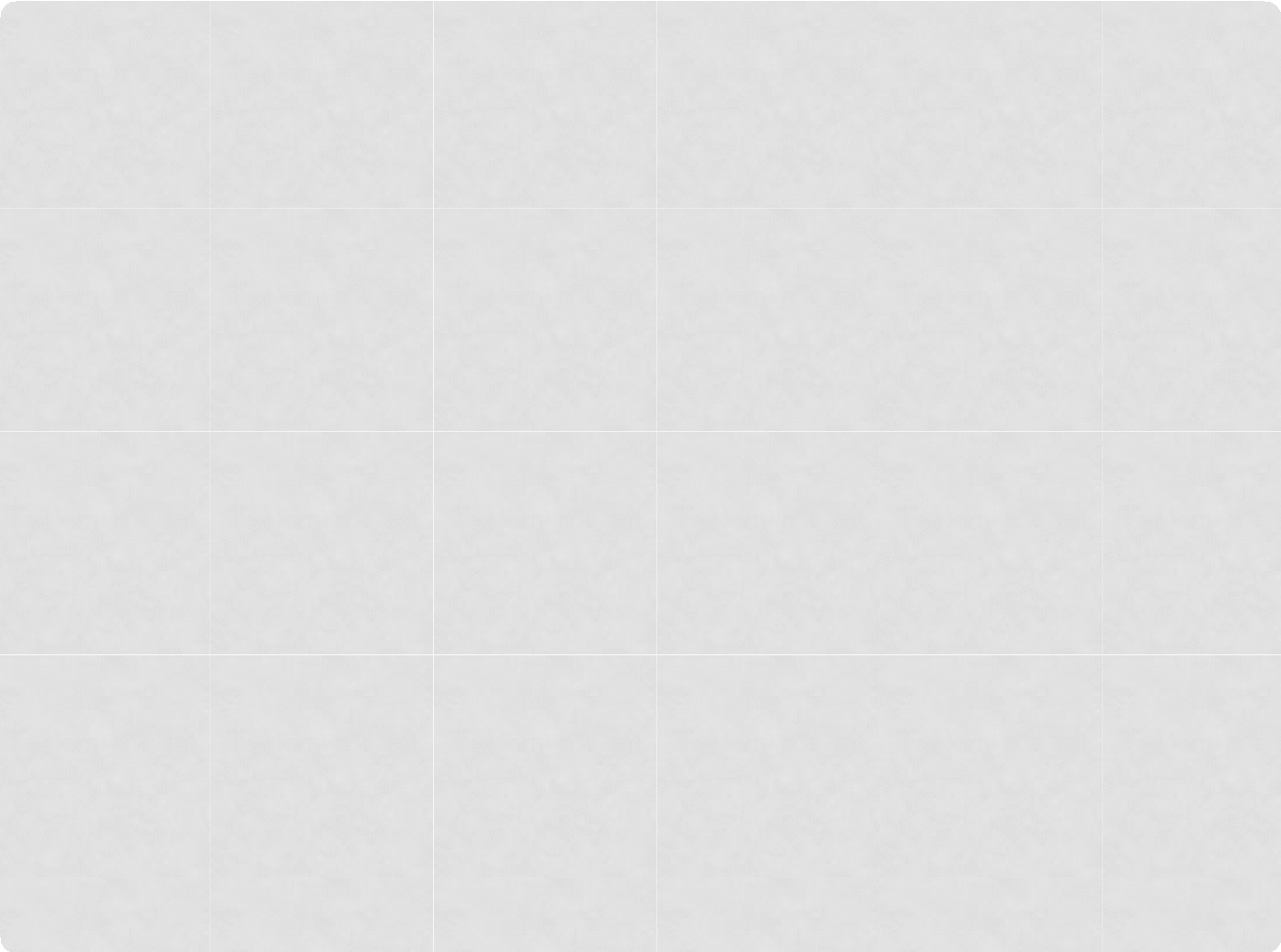 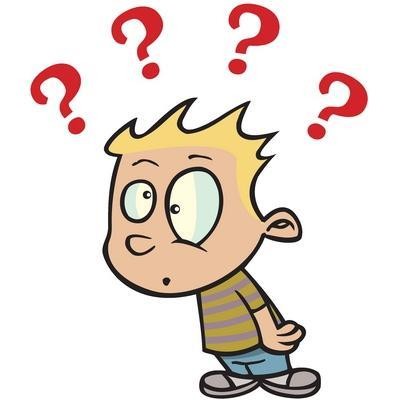 Упражнения на самоопределение,самопознание своего «я», принятие себя таким, какой ты есть.Упражнения, нацеленные на взаимопонимание, соотнесение себя и ближайшего окружения, «своей группы», развитие навыков коммуникации, умения выходить из конфликтной ситуации.Упражнения на соотнесение себя и своейгруппы как единого целого с «внешним миром».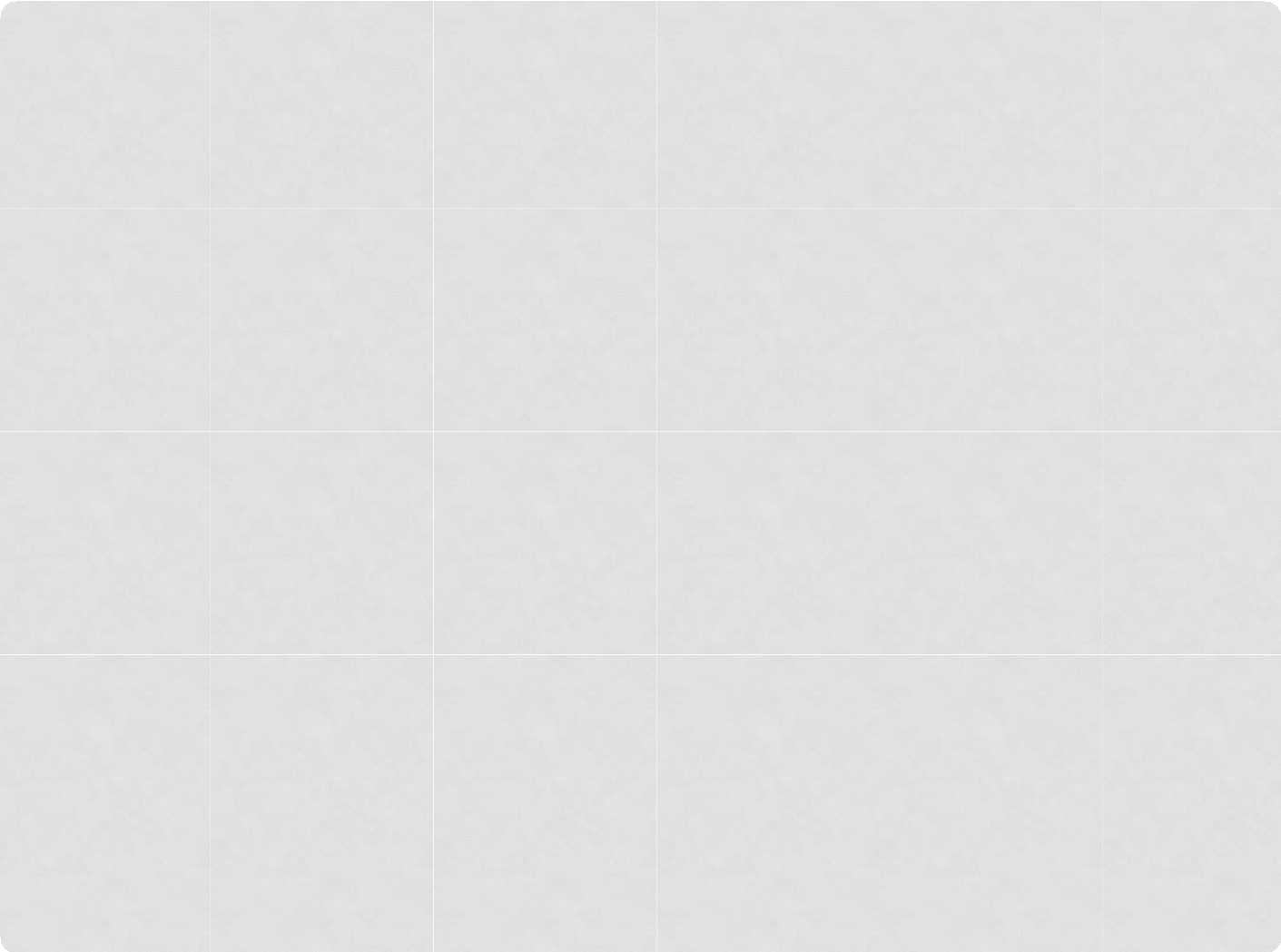 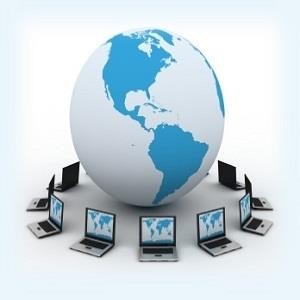 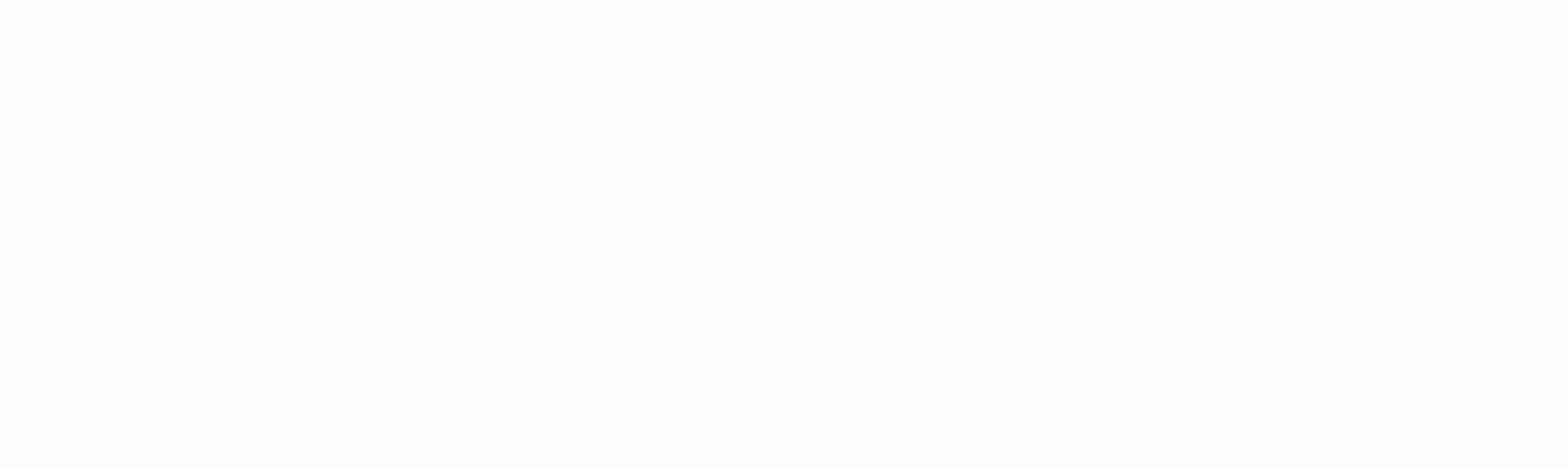 ЗнаюУзналХочу узнатьЭтикетРечевой этикетПринципы деловогоэтикетаЭтика письменной речиТехника постановкивопросовОбучениесотрудничеству